Eforie SudHotel: Crisana 2*Cazare (lei/zi/pers.) – MINIM 5 NOPȚIBaremul de masa (lei/zi/pers.)Facilitati:pana in 5 ani – poate sa stea cu parintele in camera, nu percepem taxa;5-7 ani – obtional poate inchiria un par suplimentar care este 50 % din valoarea unui loc si pentru masa 50 % din valoarea unui mese pentru adult;7-15 ani – obligatoriu se plateste pat suplimentar;peste 15 ani – este considerat adult.Hotel Crisana 2 stele este situat pe faleza Marii Negre la aproximativ 150m de plaja. Este un hotel cu 4 nivele, situat intr-o zona linistita avand ca vecini numai case particulare.
Camerele hotelului sunt renovate, au baie proprie cu apa calda nonstop datorita sistemului de incalzire solara ce intra in dotarea hotelului.
Pentru turistii care sosesc cu autoturismul, hotelul pune la dispozitie 2 parcari luminate pe timp de noapte.PerioadaTarife / camera (2 pers.)01.06. - 30.06.201910001.07. - 10.07.201912911.07. - 20.07.201914421.07. - 20.08.201917821.08. - 31.08.201914401.09. - 30.09.2019100Barem de masăVARIANTADin care:90,00Mic dejun19,00Pranz + Cina71,00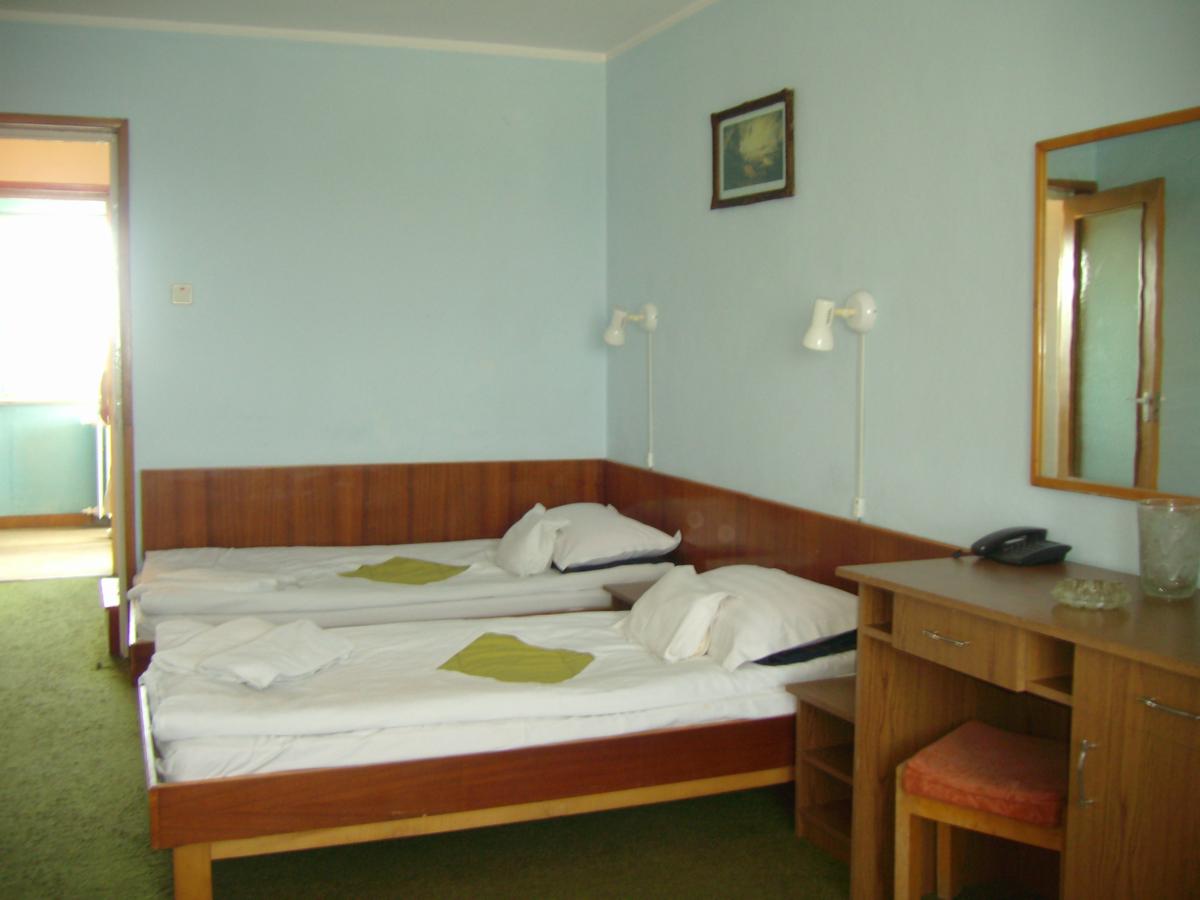 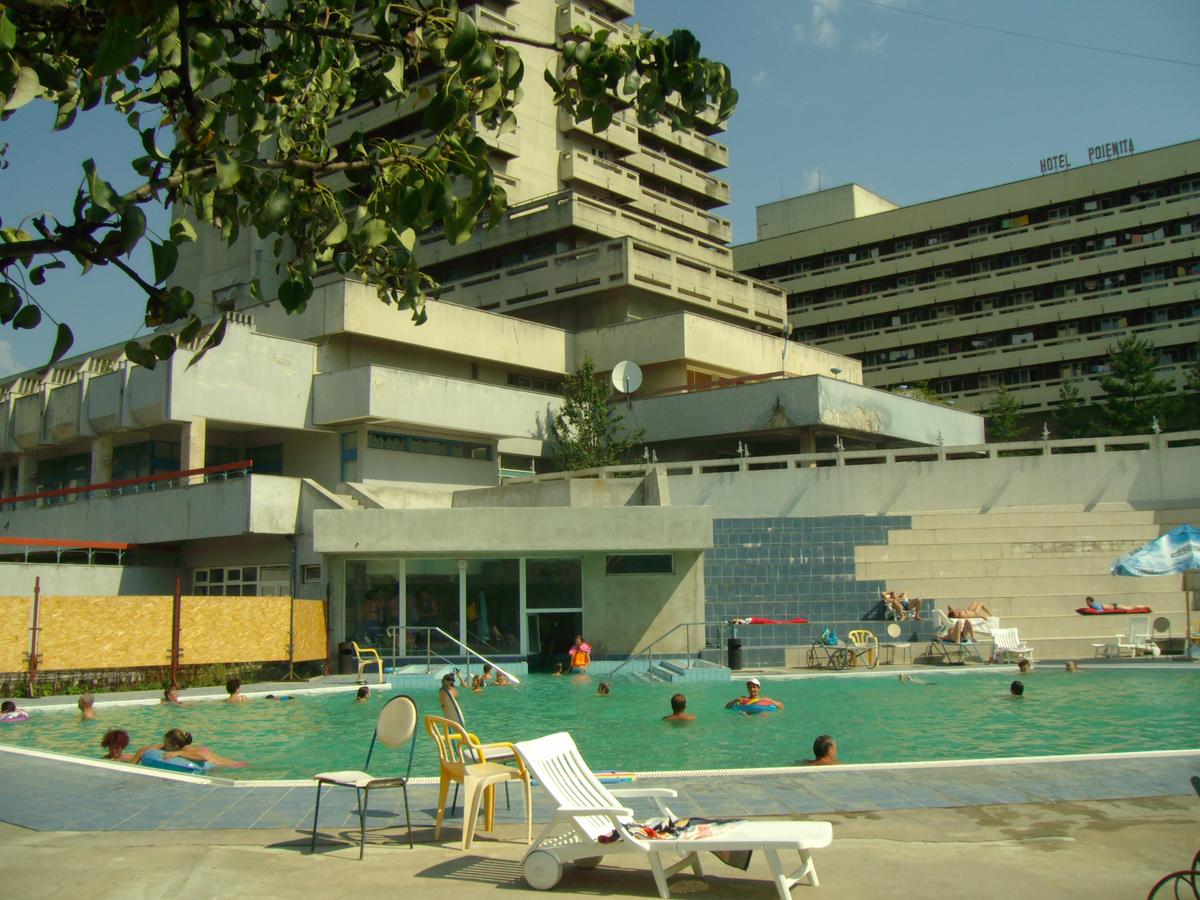 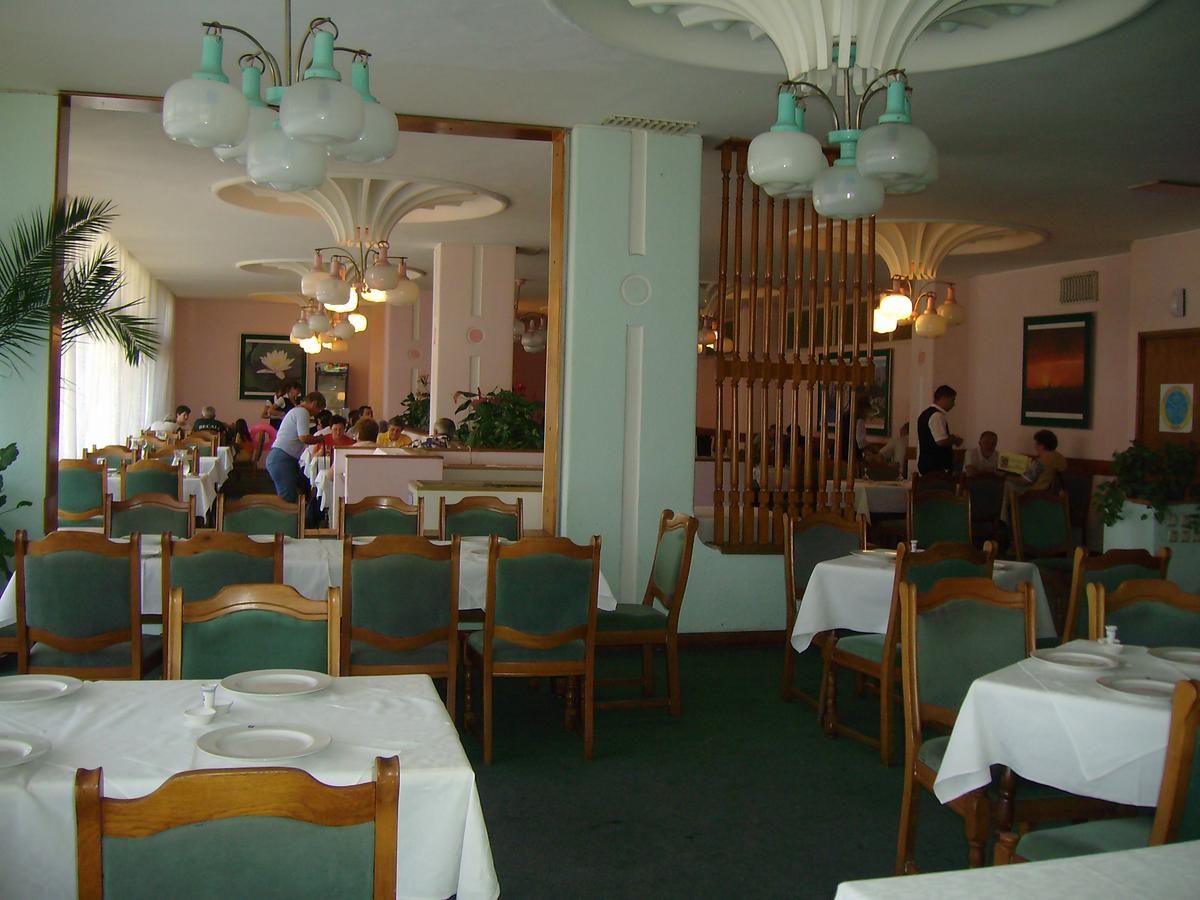 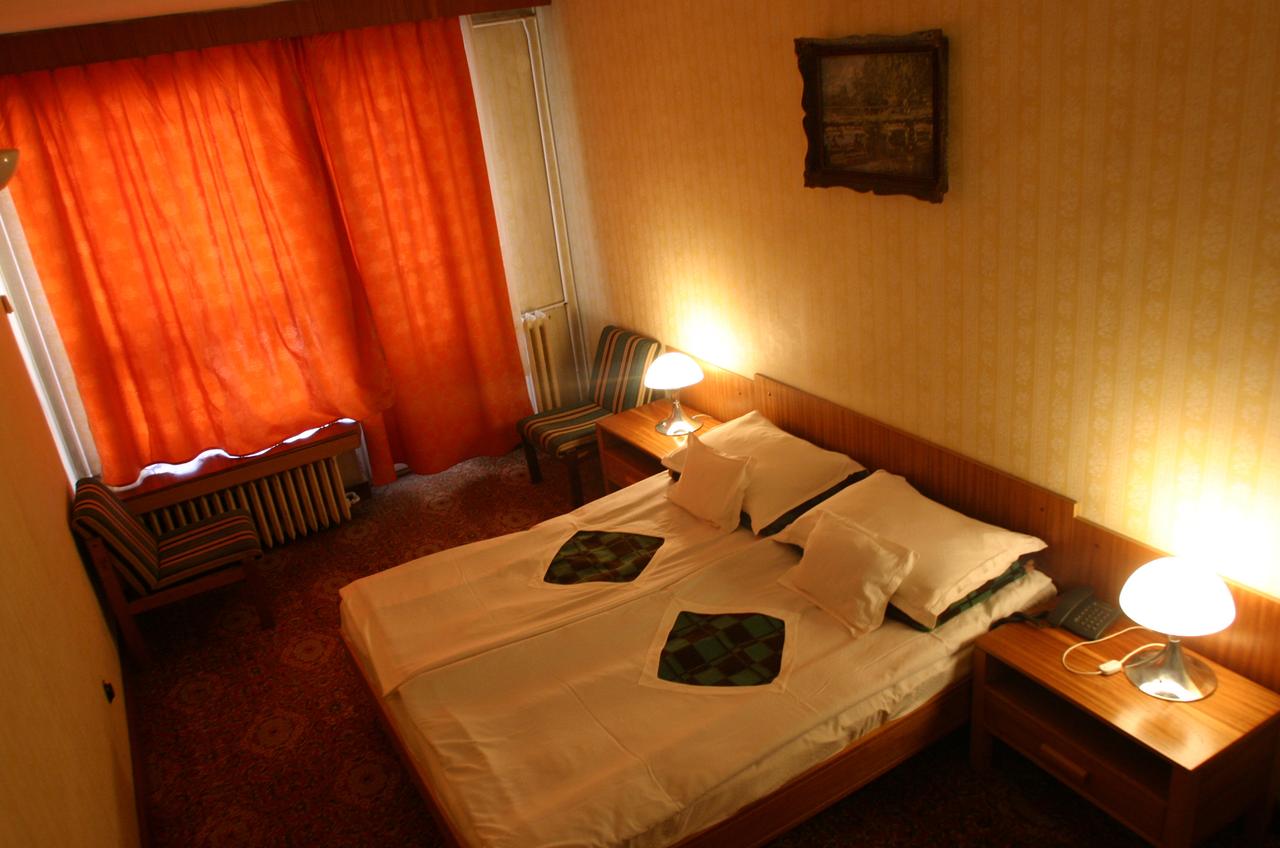 